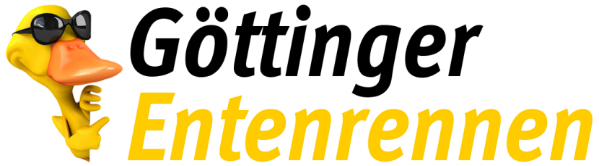 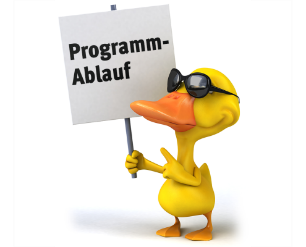 Die einzelnen Rennen (Änderungen vorbehalten)11:00 Uhr           1. Vorrennen		Sponsor: 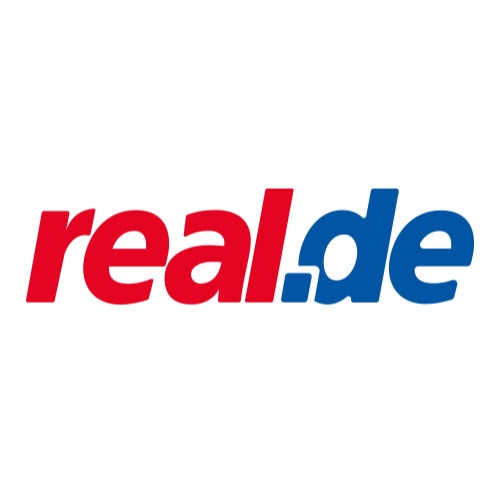 Preise:Fernseher Samsung Flatscreen 49 ZollWeber Kugelgrill Holzkohle 57 cmWeber Kugelgrill Holzkohle 47 cmLamzac von FatboySitzsackBosch StichsägeSenseo  KaffeemaschineFujifilm Instax Mini 9 KameraPicknickkorbCafissimo ClassicPlaymobil Porsche und PferdeanhängerKühlboxMP3-I KeyboardRegiestuhl von Jack DanielsMini-KugelgrillPop-Up Zelt 2 Personen von Jack DanielsSchmetterlingsdrachenMake`n Break, Bauspaß gegen die ZeitFußballtrikot Schweinsteiger      20.-22. Sporttasche blau      23.  Bockwürstchenterrine Meika      24. Sonnenschirm mit Ständer25.  Plüschtier Biber Erasco26.  Spiel Twister27. + 28. Fussball29.  Stoff-Schokokuss30.  Kühltasche MADE FOR MEAT